Wexford County Council				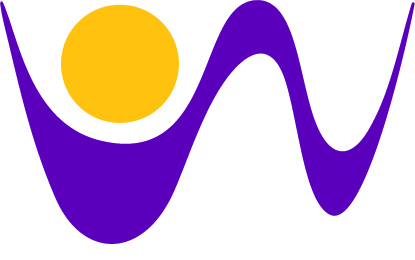 Carricklawn, Wexford Y35 WY93Planning Section Tel 053 9196000 (Option 2)SCHEDULEForm No. 17									Article 6(5)END OF YEAR NOTIFICATION FORM FOR SHORT TERM LETTING UNDER ARTICLE 6(5)(g)(ii) OF THE REGULATIONS * *This form is to be completed by any person who has let their principal private residence for short term letting purposes during the calendar year.I ________________hereby declare that the property indicated at (1) above is my principal private residence and that all information contained in this form is true and correct.Signed ………………………….. 			Date of Notification ……………….PART A - END OF YEAR NOTIFICATION OF SHORT TERM LETTING TO WHICH ARTICLE 6(5)(a)(ii) APPLIES PART A - END OF YEAR NOTIFICATION OF SHORT TERM LETTING TO WHICH ARTICLE 6(5)(a)(ii) APPLIES 2. Total number of days during the year short term letting occured: 3. Periods during the year short term letting occurred:PART B – CONTACT DETAILSPART B – CONTACT DETAILSName:Address & Eircode:Telephone number &/or Mobile number:E-mail address: 